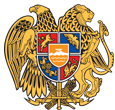 ՀԱՅԱՍՏԱՆԻ ՀԱՆՐԱՊԵՏՈՒԹՅՈՒՆ 
ԼՈՌՈՒ ՄԱՐԶ
ՏԱՇԻՐ ՔԱՂԱՔԱՅԻՆ ՀԱՄԱՅՆՔ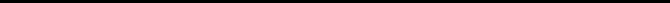 ԱՐՁԱՆԱԳՐՈՒԹՅՈՒՆ N 7
ԱՎԱԳԱՆՈՒ ՀԵՐԹԱԿԱՆ ՆԻՍՏԻՀամայնքի ավագանու նիստին ներկա էին ավագանու 10 անդամներ:Բացակա էին` Սամվել Ավետիսյանը, Վահրամ Բեզոյանը, Վիգեն Գրիգորյանը, Սարգիս Հարությունյանը, Քերոբ ՏոմերյանըՀամայնքի ղեկավարի հրավերով ավագանու նիստին մասնակցում էին`
Աշոտ Ավետիսյան, Ռուբեն Դավոյան, Գառնիկ Մարդոյան, Աշոտ Հակոբյան, Նորայր Բաղդասարյան, Սլավիկ Անախասյան, Նաթելլա ՄուրադյանՆիստը վարում էր  համայնքի ղեկավար` Էդգար ԱրշակյանըՆիստը արձանագրում էր աշխատակազմի քարտուղար` Նունե ՍոլոյանըԼսեցին
ՀԱՅԱՍՏԱՆԻ ՀԱՆՐԱՊԵՏՈՒԹՅԱՆ ԼՈՌՈՒ ՄԱՐԶԻ ՏԱՇԻՐ ՀԱՄԱՅՆՔԻ ԱՎԱԳԱՆՈՒ 2019ԹՎԱԿԱՆԻ ՍԵՊՏԵՄԲԵՐԻ 12-Ի ՀԵՐԹԱԿԱՆ ( ԱՐՏԱԳՆԱ) ՆԻՍՏԻ ՕՐԱԿԱՐԳԸ ՀԱՍՏԱՏԵԼՈՒ ՄԱՍԻՆ /Զեկ. ԷԴԳԱՐ ԱՐՇԱԿՅԱՆ/Ղեկավարվելով «Տեղական ինքնակառավարման մասին» Հայաստանի Հանրապետության օրենքի 14-րդ հոդվածի 6-րդ մասով՝Տաշիր համայնքի ավագանին որոշում է. Հաստատել ՀՀ Լոռու մարզի Տաշիր համայնքի ավագանու 2019 թվականի սեպտեմբերի 12- ի հերթական (արտագնա) նիստի օրակարգը.
1. Հայաստանի Հանրապետության Լոռու մարզի Տաշիր համայնքի ավագանու 2019 թվականի սեպտեմբերի 12-ի հերթական (արտագնա) նիստի օրակարգը հաստատելու մասին,
2. Հայաստանի Հանրապետության Լոռու մարզի Տաշիր համայնքի ավագանու 2018 թվականի դեկտեմբերի 24-ի N 103-Ն որոշման մեջ լրացումներ կատարելու մասին, 
3. Հայաստանի Հանրապետության Լոռու մարզի Տաշիր համայնքի ավագանու անդամ Վիգեն Վազգենի Գրիգորյանի լիազորությունները վաղաժամկետ դադարեցնելու մասին, 
4. Հայաստանի Հանրապետության Լոռու մարզի Տաշիր համայնքի Բլագոդարնոյե, Մեդովկա, Կրուգլայա Շիշկա, Նովոսեցովո, Սարատովկա բնակավայրերի անվանափոխության վերաբերյալ, 
5. Հայաստանի Հանրապետության Լոռու մարզի Տաշիր համայնքի սեփականությանը պատկանող հողամասը աճուրդով օտարելու մասին, 
6. Ինքնակամ կառուցված, համայնքային սեփականություն ճանաչված և օրինականացված գույքը օտարելու մասին, 
7. Համայնքի վարչական սահմաններում գտնվող, «անհայտ» քաղաքացիներին որպես սեփականություն փոխանցված հողամասը համայնքային սեփականություն ճանաչելու մասին, 
8. Հայաստանի Հանրապետության Լոռու մարզի Տաշիր համայնքի գլխավոր հատակագծում փոփոխություն կատարելու և համայնքի վարչական սահմաններում գտնվող արդյունաբերության, ընդերքօգտագործման և այլ արտադրական նշանակության օբյեկտների հողերից 0.5 հա հողամասի նպատակային նշանակությունը փոխելու մասին, 
9. Հայաստանի Հանրապետության Լոռու մարզի Տաշիր համայնքի գույքագրման փաստաթղթերում կատարված փոփոխությունները հաստատելու մասին, 
10. Հայաստանի Հանրապետության Լոռու մարզի Տաշիր համայնքի ավագանու 2018 թվականի մարտի 30-ի N 28-Ա որոշման մեջ փոփոխություն կատարելու մասին, 
11. Տաշիրի թիվ 1 հիմնական դպրոցին դրամական օգնություն տրամադրելու մասին, 
12. Կաթնառատի միջնակարգ դպրոցին դրամական օգնություն տրամադրելու մասին, 
13. Բլագոդարնոյեի հիմնական դպրոցին դրամական օգնություն տրամադրելու մասին
14. Համայնքի սոցիալապես անապահով ընտանիքներին սոցիալական օգնություն հատկացնելու մասին:Որոշումն ընդունված է. /կցվում է որոշում N 62-Ա/Լսեցին
ՀԱՅԱՍՏԱՆԻ ՀԱՆՐԱՊԵՏՈՒԹՅԱՆ ԼՈՌՈՒ ՄԱՐԶԻ ՏԱՇԻՐ ՀԱՄԱՅՆՔԻ ԱՎԱԳԱՆՈՒ 2018 ԹՎԱԿԱՆԻ ԴԵԿՏԵՄԲԵՐԻ 24-Ի N103-Ն ՈՐՈՇՄԱՆ ՄԵՋ ԼՐԱՑՈՒՄՆԵՐ ԿԱՏԱՐԵԼՈՒ ՄԱՍԻՆ /Զեկ. ՆԱԹԵԼԼԱ ՄՈՒՐԱԴՅԱՆ/Ղեկավարվելով «Տեղական տուրքերի և վճարների մասին» ՀՀ օրենքի 8-րդ հոդվածի 3-րդ մասով, 10-րդ հոդվածի 1-ին մասի 14-րդ կետով, 13-րդ 14-րդ հոդվածի 1-ին մասի 14-րդ կետով, «Տեղական ինքնակառավարման մասին » ՀՀ օրենքի 18-րդ հոդվածի 1-ին մասի 18-րդ կետով, «Նորմատիվ իրավական ակտերի մասին » ՀՀ օրենքի 28-րդ հոդվածի 2-րդ մասով, 33-րդ հոդվածի 3-րդ մասով և 34-րդ հոդվածով՝Տաշիր համայնքի ավագանին որոշում է՝ 1․ՀՀ Լոռու մարզի Տաշիր համայքնի ավագանու 2019թվականի դեկտեմբերի 24-ի «Հայասատնի Հանրապետության Լոռու մարզի Տաշիր համայնքում 2019 թվականի համար տեղական տուրքերի և վճարների տեսակներն ու դրույաքաչափերը սահմանելու մասին» N 103-Ն որշմումով հաստատված հավելված 2-ը լրացնել հետևյալ բովանդակությամբ 10.1, 10.2 և 10.3 կետերով. 
«10.1) սահմանել 2019 թվականաի համար «Տաշիրի մշակույթի կենտոն» ՀՈԱԿ-ի ծառայություններից օգտվողների համար ամսական 2000(երկու հազար) ՀՀ դրամ տեղական վճար: 
10.2) սահմանել «Տաշիրի մշակույթի կենտրոն» ՀՈԱԿ-ի դահլիճը օգտագործման տրամադրելու համար 1 ժամվա վճարը՝ 15000 (տասնհինգ հազար) ՀՀ դրամ: 
10.3) սահմանել «Տաշիրի մշակույթի կենտրոն» ՀՈԱԿ-ի սենյակները օգտագործման տրամադրելու համար 1քմ վճարը՝ 700 (յոթ հարյուր ) ՀՀ դրամ»: 
2․ Սույն որոշումն ուժի մեջ է մտնում պաշտոնական հրապարակման հաջորդող օրվանից։Որոշումն ընդունված է. /կցվում է որոշում N 63-Ա/Լսեցին
ՀԱՅԱՍՏԱՆԻ ՀԱՆՐԱՊԵՏՈՒԹՅԱՆ ԼՈՌՈՒ ՄԱՐԶԻ ՏԱՇԻՐ ՀԱՄԱՅՆՔԻ ԱՎԱԳԱՆՈՒ ԱՆԴԱՄ ՎԻԳԵՆ ՎԱԶԳԵՆԻ ԳՐԻԳՈՐՅԱՆԻ ԼԻԱԶՈՐՈՒԹՅՈՒՆՆԵՐԸ ՎԱՂԱԺԱՄԿԵՏ ԴԱԴԱՐԵՑՆԵԼՈՒ ՄԱՍԻՆ /Զեկ. ՆՈՒՆԵ ՍՈԼՈՅԱՆ/Ղեկավարվելով «Տեղական ինքնակառվարման մասին» ՀՀ օրենքի 18-րդ հոդվածի 1-ին մասի 14-րդ կետով, 22-րդ հոդվածի 1-ին մասի 7-րդ կետով և 2-րդ մասով, հաշվի առնելով որ ՀՀ Լոռու մարզի Տաշիր համայնքի ավագանու անդամ Վիգեն Վազգենի Գրիգորյանը 2018թվականի ընթացքում բացակայել է Տաշիր համայնքի ավագանու անցկացրած 11 նիստերից 6-ին՝ ավելի քան կեսից՝Տաշիր համայնքի ավագանին որոշում է՝1. Վաղաժամկետ դադարեցնել ՀՀ Լոռու մարզի Տաշիր համայնքի ավագանու անդամ Վիգեն Վազգենի Գրիգորյանի լիազորությունները: 
2.Սույն որոշումն ուժի մեջ է մտնում ընդունմանը հաջորդող օրվանից:Որոշումն ընդունված է. /կցվում է որոշում N 64-Ա/Լսեցին
ՀԱՅԱՍՏԱՆԻ ՀԱՆՐԱՊԵՏՈՒԹՅԱՆ ԼՈՌՈՒ ՄԱՐԶԻ ՏԱՇԻՐ ՀԱՄԱՅՆՔԻ ԲԼԱԳՈԴԱՐՆՈՅԵ, ՄԵԴՈՎԿԱ, ԿՐՈՒԳԼԱՅԱ ՇԻՇԿԱ, ՆՈՎՈՍԵՑՈՎՈ, ՍԱՐԱՏՈՎԿԱ ԲՆԱԿԱՎԱՅՐԵՐԻ ԱՆՎԱՆԱՓՈԽՈՒԹՅԱՆ ՎԵՐԱԲԵՐՅԱԼ /Զեկ. ՆՈՒՆԵ ՍՈԼՈՅԱՆ/Ղեկավարվելով «Տեղական ինքնակառվարման մասին » ՀՀ օրենքի 18-րդ հոդվածի 1-ին մասի 33-րդ կետով և հիմք ընդունելով Բլգոդարնոյե, Մեդովկա, Կրուգլայա Շիշկա, Նովոսելցովո, Սարատովկա բնակավայրերի բնակիչների կարծիքը բնակավայրերի անվանափոխության վերաբերյալ և բնակավայրերի ստեղծան պատմությունը՝Տաշիր համայնքի ավագանին որոշում է՝ 1. Մերժել ՀՀ Լոռու մարզի Տաշիր համայնքի Բլգոդարնոյե, Մեդովկա, Կրուգլայա Շիշկա, Նովոսելցովո, Սարատովկա բնակավայրերի Երախտիք կամ Գոհանամք, Մեղրուտ, Բոլորասար, Նորաբակ, Սարանց անվանումները: 
2. Վարչական բնակավայրերի ղեկավարներին՝ առաջարկել բնակավայրերի համար նրանց պատմական անցյալին համապատասխան նոր անվանումներ: 
3. Սույն որոշումն ուժի մեջ է մտնում ընդունմանը հաջորդող օրվանից:Որոշումն ընդունված է. /կցվում է որոշում N 65-Ա/Լսեցին
ՀԱՅԱՍՏԱՆԻ ՀԱՆՐԱՊԵՏՈՒԹՅԱՆ ԼՈՌՈՒ ՄԱՐԶԻ ՏԱՇԻՐ ՀԱՄԱՅՆՔԻ ՍԵՓԱԿԱՆՈՒԹՅԱՆԸ ՊԱՏԿԱՆՈՂ ՀՈՂԱՄԱՍԸ ԱՃՈՒՐԴՈՎ ՕՏԱՐԵԼՈՒ ՄԱՍԻՆ /Զեկ. ՍԼԱՎԻԿ ԱՆԱԽԱՍՅԱՆ/Ղեկավարվելով Հայաստանի Հանրապետության հողային օրենսգրքի 63-րդ հոդվածի 2-րդ պարբերության 3-րդ կետով, 67-րդ հոդվածով, «Տեղական ինքնակառավարման մասին» Հայաստանի Հանրապետության օրենքի 18-րդ հոդվածի 21-րդ կետով և հիմք ընդունելով համայնքի ղեկավարի առաջարկությունը՝Տաշիր համայնքի ավագանին որոշում է՝1. Հայաստանի Հանարպետության Լոռու մարզի Տաշիր համայնքի սեփականությանը պատկանող հողամասը օտարել աճուրդով և սահմանել մեկնարկային գինը՝ համաձայն հավելվածի: 
2․ Սույն որոշումն ուժի մեջ է մտնում ընդունմանը հաջորդող օրվանից:Որոշումն ընդունված է. /կցվում է որոշում N 66-Ա/Լսեցին
ԻՆՔՆԱԿԱՄ ԿԱՌՈՒՑՎԱԾ, ՀԱՄԱՅՆՔԱՅԻՆ ՍԵՓԱԿԱՆՈՒԹՅՈՒՆ ՃԱՆԱՉՎԱԾ ԵՎ ՕՐԻՆԱԿԱՆԱՑՎԱԾ ԳՈՒՅՔՆ ՕՏԱՐԵԼՈՒ ՄԱՍԻՆ /Զեկ. ՍԼԱՎԻԿ ԱՆԱԽԱՍՅԱՆ/Ղեկավարվելով Հայաստանի Հանրապետության քաղաքացիական օրենսգրքի 188 հոդվածի 2-րդ կետով, «Տեղական ինքնակառավարման մասին» Հայաստանի Հանրապետության օրենքի 18-րդ հոդվածի 1-ին մասի 21-րդ կետով, հիմք ընդունելով Հայաստանի Հանրապետության կառավարության 2006 թվականի մայիսի 18-ի «Ինքնակամ կառույցների օրինականացման և տնօրինման կարգը հաստատելու մասին» 912 –Ն որոշումը՝Տաշիր համայնքի ավագանին որոշում է՝ 1. Համայնքային սեփականություն հանդիսացող քաղաք Տաշիր, Կ․Դեմիրճյան փողոց, թաղամաս 6, թիվ 3/3 հասցեում գտնվող ինքնակամ կառուցված և համայնքային սեփականության իրավունքը ճանաչված 29,2 քմ արտաքին մակերեսով ավտոտնակը և դրա համար սահմանված կարգով առանձնացված բնակավայրի բնակելի կառուցապատման 29,2 քմ մակերեսով հողամասը ուղղակի վաճառքով օտարել ինքնակամ կառույցն իրականացնող Մարտիկ Անուշավանի Փանյանին։ 
2․Պարտավորեցնել Մարտիկ Անուշավանի Փանյանին մուծելու հողամասի կադաստրային արժեքը, որը կազմում է 6490 (վեց հազար չորս հարյուր իննսուն) ՀՀ դրամ, ավտոտնակի վաճառքի արժեքը՝ 16060 (տասնվեց հազար վաթսուն) ՀՀ դրամ: 
3. Սույն որոշումից ծագող իրավական հարաբերությունները ենթակա են գրանցման Հայաստանի Հանրապետության անշարժ գույքի կադաստրի կոմիտեի համապատասխան ստորաբաժանմունքում:
4. Սույն որոշումը ուժի մեջ է մտնում ընդունման հաջորդ օրվանից։Որոշումն ընդունված է. /կցվում է որոշում N 67-Ա/Լսեցին
ՀԱՄԱՅՆՔԻ ՎԱՐՉԱԿԱՆ ՍԱՀՄԱՆՆԵՐՈՒՄ ԳՏՆՎՈՂ, &#171;ԱՆՀԱՅՏ&#187; ՔԱՂԱՔԱՑԻՆԵՐԻՆ ՈՐՊԵՍ ՍԵՓԱԿԱՆՈՒԹՅՈՒՆ ՓՈԽԱՆՑՎԱԾ ՀՈՂԱՄԱՍԸ ՀԱՄԱՅՆՔԱՅԻՆ ՍԵՓԱԿԱՆՈՒԹՅՈՒՆ ՃԱՆԱՉԵԼՈՒ ՄԱՍԻՆ /Զեկ. ՍԼԱՎԻԿ ԱՆԱԽԱՍՅԱՆ/Հիմք ընդունելով ՀՀ անշարժ գույքի կադաստրի կոմիտեի գույքի նկատմամբ առանձին որակական քանակական բնութագրերի և դրա նկատմամբ առանձին իրավունքների (սահմանափակումների) վերաբերյալ 15.07.2019թ. NԱՏ-11/07/2019-38-0016 տեղեկանքը, «Արտյոմ Սաքանյան» ԱՁ-ի կողմից տրամադրված հողամասի հատակագիծը և այն, որ կադաստրային քարտեզի և տեղեկագրքերի համաձայն 06-008-0111-0045 ծածկագրով, 0.04208 հա մակերեսով հողամասը սխալմամբ հաշվառվել է որպես «անհայտ» քաղաքացիների սեփականություն փոխանցված հողամաս և ղեկավարվելով «Տեղական ինքնակառավարման մասին» ՀՀ օրենքի 18-րդ հոդվածի 1-ին մասի 42-րդ կետով, ՀՀ կառավարությանն առընթեր անշարժ գույքի կադաստրի պետական կոմիտեի նախագահի 01.06.2010թ. թիվ 186-Ն հրամանով հաստատված հրահանգի 9-րդ կետի 2-րդ և 5-րդ ենթակետերով՝ 


                                                  Տաշիր համայնքի ավագանին որոշում է.1.ՃանաչելՏաշիրհամայնքիսեփականությանիրավունքը 06-008-0111-0045 ծածկագրով 0.04208 համակերեսովհողամասի նկատմամբ՝ համաձայնհողամասիհատակագծի:2.Տաշիր համայնքիղեկավարին՝դիմելՀՀանշարժգույքիկադաստրիկոմիտեիԼոռումարզայինստորաբաժանում՝ 06-008-0111-0045 ծածկագրով 0.04208համակերեսովհողամասի նկատմամբՏաշիրհամայնքիսեփականությանիրավունքիպետականգրանցումկատարելուևսեփականությանիրավունքիվկայականտրամադրելուհամար:Որոշումն ընդունված է. /կցվում է որոշում N 68-Ա/Լսեցին
ՀԱՅԱՍՏԱՆԻ ՀԱՆՐԱՊԵՏՈՒԹՅԱՆ ԼՈՌՈՒ ՄԱՐԶԻ ՏԱՇԻՐ ՀԱՄԱՅՆՔԻ ԳԼԽԱՎՈՐ ՀԱՏԱԿԱԳԾՈՒՄ ՓՈՓՈԽՈՒԹՅՈՒՆ ԿԱՏԱՐԵԼՈՒ ԵՎ ՀԱՄԱՅՆՔԻ ՎԱՐՉԱԿԱՆ ՍԱՀՄԱՆՆԵՐՈՒՄ ԳՏՆՎՈՂ ԱՐԴՅՈՒՆԱԲԵՐՈՒԹՅԱՆ, ԸՆԴԵՐՔՕԳՏԱԳՈՐԾՄԱՆ ԵՎ ԱՅԼ ԱՐՏԱԴՐԱԿԱՆ ՆՇԱՆԱԿՈՒԹՅԱՆ ՕԲՅԵԿՏՆԵՐԻ ՀՈՂԵՐԻՑ 0.5 ՀԱ ՀՈՂԱՄԱՍԻ ՆՊԱՏԱԿԱՅԻՆ ՆՇԱՆԱԿՈՒԹՅՈՒՆԸ ՓՈԽԵԼՈՒ ՄԱՍԻՆ /Զեկ. ՍԼԱՎԻԿ ԱՆԱԽԱՍՅԱՆ/Ղեկավարվելով «Տեղական ինքնակառավարման մասին» Հայաստանի Հանրապետության օրենքի 18-րդ հոդվածի 1-ին մասի 29)-րդ կետով, Հայաստանի Հանրապետության հողային օրենսգրքի 3-րդ հոդվածի պարբերության 1-ին կետով, «Քաղաքաշինության մասին» Հայաստանի հանրապետության օրենքի 14.3 –րդ հոդվածի 5-րդ, 8-րդ, 9-րդ մասերի դրույթներով և հիմք ընդունելով Հայաստանի Հանրապետության կառավարության 2011 թվականի դեկտեմբերի 29-ի թիվ 1920-Ն որոշումը և Հայաստանի Հանրապետության վարչապետի 2009 թվականի դեկտեմբերի 22-ի թիվ 1064-Ա որոշմամբ ստեղծված Հայաստանի Հանրապետության համայնքների քաղաքաշինական ծրագրային փաստաթղթերի մշակման աշխատանքները համակարգող միջգերատեսչական հանձնաժողովի 2019 թվականի օգոստոսի 27-ի N 1/փ 64 դրական եզրակացությունը՝Տաշիր համայնքի ավագանին որոշում է՝1. Հայաստանի Հանրապետության Լոռու մարզի Տաշիր համայնքի /բնակավայրի/ գլխավոր հատակագծում կատարել փոփոխություն և քաղաքացու սեփականություն հանդիսացող արդյունաբերության, ընդերքօգտագործման և այլ արտադրական նշանակության օբյեկտների նպատակային նշանակության «պահեստարանների» հողեր գործառնական նշանակության 0.5 հա (կադաստրային ծածկագիր 06-008-0111-0030) հողամասը փոխադրել բնակավայրերի նպատակային նշանակության հողերի կատեգորիա՝ «հասարակական կառուցապատման հողեր» գործառնական նշանակությամբ:
2. Համայնքի ղեկավարին` 10- օրյա ժամկետում հողամասի նպատակային նշանակության կատարված փոփոխությունների մասին տեղեկացնել անշարժ գույքի նկատմամբ իրավունքները գրանցող պետական մարմնին և քաղաքաշինության բնագավառի պետական կառավարման լիազորված մարմնին` կցելով սույն որոշման սահմանված կարգով հաստատված պատճենը:Որոշումն ընդունված է. /կցվում է որոշում N 69-Ա/Լսեցին
ՀԱՅԱՍՏԱՆԻ ՀԱՆՐԱՊԵՏՈՒԹՅԱՆ ԼՈՌՈՒ ՄԱՐԶԻ ՏԱՇԻՐ ՀԱՄԱՅՆՔԻ ԳՈՒՅՔԱԳՐՄԱՆ ՓԱՍՏԱԹՂԹԵՐՈՒՄ ԿԱՏԱՐՎԱԾ ՓՈՓՈԽՈՒԹՅՈՒՆՆԵՐԸ ՀԱՍՏԱՏԵԼՈՒ ՄԱՍԻՆ /Զեկ. ՆԱԹԵԼԼԱ ՄՈՒՐԱԴՅԱՆ/Ղեկավարվելով «Տեղական ինքնակառավարման մասին» Հայաստանի Հանրապետության օրենքի 77-րդ հոդվածի 3-րդ մասով, հիմք ընդունելով 2019 թվականի հունվար-օգոստոս ամիսներին գույքի նկատմամբ իրավունքների պետական գրանցման միասնական մատյանում կատարված անշարժ գույքի նակտմամբ իրավունքի պետական գրանցում ստացած թվով 307 հողակտորների վկայականները՝                                                    Տաշիր համայնքի ավագանին որոշում է՝ 1. Հաստատել ՀՀ Լոռու մարզի Տաշիր համայնքի գույքագրման փաստաթղթերում կատարված փոփոխությունները՝ համաձայն հավելվածի: 
2. Սույն որոշումն ուժի մեջ է մտնում ընդունմանը հաջորդող օրվանից: Որոշումն ընդունված է. /կցվում է որոշում N 70-Ա/Լսեցին
ՀԱՅԱՍՏԱՆԻ ՀԱՆՐԱՊԵՏՈՒԹՅԱՆ ԼՈՌՈՒ ՄԱՐԶԻ ՏԱՇԻՐ ՀԱՄԱՅՆՔԻ ԱՎԱԳԱՆՈՒ 2018 ԹՎԱԿԱՆԻ ՄԱՐՏԻ 30-Ի N28-Ա ՈՐՈՇՄԱՆ ՄԵՋ ՓՈՓՈԽՈՒԹՅՈՒՆ ԿԱՏԱՐԵԼՈՒ ՄԱՍԻՆ /Զեկ. ՆՈՒՆԵ ՍՈԼՈՅԱՆ/Ղեկավարվելով «Նորմատիվ իրավական ակտերի մասին» Հայաստանի Հանրապետության մասին օրենքի 33-րդ հոդվածի 1-ին մասի 3-րդ կետով ՝ 

                                                   Տաշիր համայնքի ավագանին որոշում է՝ 1. ՀՀ Լոռու մարզի տաշիր համայքնի ավագանու 2018 թվականի մարտի 30-ի «Հայաստանի Հանրապետության Լոռու մարզի Տաշիր համայքնի ղեկավարին կից խնամակալության և հոգաբարձության հանձնաժողով ստեղծելու և հանձնաժողովի անհատական կազմը հաստատելու մասին» N 28-Ա որոշման 1.2 կետը խմբագրել և շարադրել նոր խմբագրությամբ 
«1.2 Նունե Սոլոյան – Տաշիրի համայնքապետարանի աշխատակազմի քատուղար»Որոշումն ընդունված է. /կցվում է որոշում N 71-Ա/Լսեցին
ՏԱՇԻՐԻ ԹԻՎ 1 ՀԻՄՆԱԿԱՆ ԴՊՐՈՑԻՆ ԴՐԱՄԱԿԱՆ ՕԳՆՈՒԹՅՈՒՆ ՏՐԱՄԱԴՐԵԼՈՒ ՄԱՍԻՆ /Զեկ. ՆԱԹԵԼԼԱ ՄՈՒՐԱԴՅԱՆ/Ղեկավարվելով «Տեղական ինքնակառավարման մասին» Հայաստանի Հանրապետության օրենքի 18-րդ հոդվածի 42-րդ կետով և հիմք ընդունելով Տաշիրի թիվ 1 հիմնական դպրոցի տնօրենի դիմումը՝

                                                    Տաշիր համայնքի ավագանին որոշում է՝1. Տաշիրի թիվ 1 հիմնական դպրոցի դասանեսյակի հատակի վերանորոգման համար Տաշիր համայնքի բյուջեից տրամադրել 90000 (իննսուն հազար) ՀՀ դրամ: 
2. Սույն որոշումն ուժի մեջ է մտնում ընդունմանը հաջորդող օրվանից:Որոշումն ընդունված է. /կցվում է որոշում N 72-Ա/Լսեցին
ԿԱԹՆԱՌԱՏԻ ՄԻՋՆԱԿԱՐԳ ԴՊՐՈՑԻՆ ԴՐԱՄԱԿԱՆ ՕԳՆՈՒԹՅՈՒՆ ՏՐԱՄԱԴՐԵԼՈՒ ՄԱՍԻՆ /Զեկ. ՆԱԹԵԼԼԱ ՄՈՒՐԱԴՅԱՆ/Ղեկավարվելով «Տեղական ինքնակառավարման մասին» Հայաստանի Հանրապետության օրենքի 18-րդ հոդվածի 42-րդ կետով և հիմք ընդունելով Կաթնառատի միջնակարգ դպրոցի տնօրենի դիմումը՝Տաշիր համայնքի ավագանին՝ 1. Կաթնառատի միջնակարգ դպրոցի դասանեսյակի վերանորոգման համար Տաշիր համայնքի բյուջեից տրամադրել 100000 (հարյուր հազար) ՀՀ դրամ: 
2. Սույն որոշումն ուժի մեջ է մտնում ընդունմանը հաջորդող օրվանիցՈրոշումն ընդունված է. /կցվում է որոշում N 73-Ա/Լսեցին
ԲԼԱԳՈԴԱՐՆՈՅԵԻ ՀԻՄՆԱԿԱՆ ԴՊՐՈՑԻՆ ԴՐԱՄԱԿԱՆ ՕԳՆՈՒԹՅՈՒՆ ՏՐԱՄԱԴՐԵԼՈՒ ՄԱՍԻՆ /Զեկ. ՆԱԹԵԼԼԱ ՄՈՒՐԱԴՅԱՆ/Ղեկավարվելով «Տեղական ինքնակառավարման մասին» Հայաստանի Հանրապետության օրենքի 18-րդ հոդվածի 42-րդ կետով և հիմք ընդունելով Բլագոդարնոյեի հիմնական դպրոցի տնօրենի դիմումը՝                                          Տաշիր համայնքի ավագանին որոշում է՝1. Բլագոդարնոյեի միջնակարգ դպրոցի դասանեսյակի վերանորոգման համար Տաշիր համայնքի բյուջեից տրամադրել 25000 (քսանհինգ հազար) ՀՀ դրամ: 
2. Սույն որոշումն ուժի մեջ է մտնում ընդունմանը հաջորդող օրվանից:Որոշումն ընդունված է. /կցվում է որոշում N 74-Ա/Լսեցին
ՀԱՄԱՅՆՔԻ ՍՈՑԻԱԼԱՊԵՍ ԱՆԱՊԱՀՈՎ ԸՆՏԱՆԻՔՆԵՐԻՆ ՍՈՑԻԱԼԱԿԱՆ ՕԳՆՈՒԹՅՈՒՆ ՀԱՏԿԱՑՆԵԼՈՒ ՄԱՍԻՆ /Զեկ. ՆՈՐԱՅՐ ԲԱՂԴԱՍԱՐՅԱՆ/«Տեղական ինքնակառավարման մասին» ՀՀ օրենքի 18-րդ հոդվածի 1-ին մասի 7-րդ կետին, Տաշիր համայնքի ավագանու 2018 թվականի հունվարի 15-ի «Հայաստանի Հանրապետության Լոռու մարզի Տաշիր համայնքի կամավոր խնդիրները, դրանց լուծմանն ուղղված սեփական լիազորությունները և դրանց իրականացման կարգը սահմանելու մասին» թիվ 3-Ա որոշմանը համապատասխան, հիմք ընդունելով ստացված դիմումները և համայնքի զոհված զինծառայողների, զինծառայողների ընտանիքների սոցիալական պաշտպանվածության բարելավման, պատերազմի վետերանների սոցիալական խնդիրների լուծման, հաշմանդամների, կերակրողին կորցրած ընտանիքների, սոցիալապես անապահով այլ խավերի սոցիալական պայմանների բարելավման վերաբերյալ դիմումները քննարկող հանձնաժողովի եզրակացությունները՝                                             Տաշիր համայնքի ավագանին որոշում է.1. Բավարարել համայնքի բնակիչների դիմումները և համայնքի բյուջեից նրանց ընտանիքներին հատկացնել սոցիալական օգնություն՝ համաձայն հավելվածի. 
2. Համայնքի ղեկավարին՝ սույն որոշումն ուժի մեջ մտնելուց հետո 10-օրյա ժամկետում հատկացված գումարները տրամադրել բնակիչներին: 
3. Սույն որոշումն ուժի մեջ է մտնում ընդունմանը հաջորդող օրվանից:Որոշումն ընդունված է. /կցվում է որոշում N 75-Ա/
Համայնքի ղեկավար

ԷԴԳԱՐ ԱՐՇԱԿՅԱՆ________________Նիստն արձանագրեց`  Նունե Սոլոյանը _________________________________ք. Տաշիր  09/12/2019Կողմ-10Դեմ-0Ձեռնպահ-0Կողմ-10Դեմ-0Ձեռնպահ-0Կողմ-0Դեմ-9Ձեռնպահ-0Կողմ-10Դեմ-0Ձեռնպահ-0Կողմ-10Դեմ-0Ձեռնպահ-0Կողմ-10Դեմ-0Ձեռնպահ-0Կողմ-10Դեմ-0Ձեռնպահ-0Կողմ-10Դեմ-0Ձեռնպահ-0Կողմ-10Դեմ-0Ձեռնպահ-0Կողմ-9Դեմ-0Ձեռնպահ-0Կողմ-10Դեմ-0Ձեռնպահ-0Կողմ-9Դեմ-0Ձեռնպահ-1Կողմ-10Դեմ-0Ձեռնպահ-0Կողմ-10Դեմ-0Ձեռնպահ-0 Ավագանու անդամներԿԱՐԵՆ ԲԱՂԴԱՍԱՐՅԱՆՄԻՇԱ ԲԱՂԴԱՍԱՐՅԱՆԱՆԴՐԱՆԻԿ ԳԱԼՍՏՅԱՆՀԱՅԿ ՄԱՐԴՈՅԱՆՍՈՒՍԱՆ ՄԱՐԴՈՅԱՆԱՐԱ ՅԱՎՐՈՒՄՅԱՆԱՐԹՈՒՐ ՊՈՂՈՍՅԱՆՀԱՅԿԱՆՈՒՇ ՌԵՎԱԶՅԱՆԷԴՈՒԱՐԴ ՍՈՂՈՅԱՆՆՈՐԻԿ ՎԵԼԻՑՅԱՆ